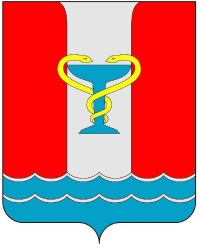 ПОСТАНОВЛЕНИЕАДМИНИСТРАЦИИПОСЕЛКА ВОЛЬГИНСКИЙ Петушинского районаВладимирской областиот 11.07.2019                                                                                                       № 170.В соответствии со ст. 179 Бюджетного кодекса РФ, на основании Федерального закона от 06.10.2003 № 131-ФЗ «Об общих принципах организации местного самоуправления в Российской Федерации», постановлением администрации поселка Вольгинский от 11.07.2016 № 176 «Об утверждении Порядка разработки, утверждения и проведения оценки эффективности реализации муниципальных программ в муниципальном образовании «Поселок Вольгинский», Уставом муниципального образования «Поселок Вольгинский»	п о с т а н о в л я ю:1. Утвердить муниципальную программу «Модернизация объектов водоснабжения, водоотведения и очистки сточных вод на территории МО «Поселок Вольгинский» на 2020-2022  годы» согласно приложению.2. Контроль исполнения постановления возложить на заместителя главы администрации по финансово-экономическим вопросам.3. Настоящее постановление вступает в силу с момента опубликования, подлежит опубликованию в газете «Вольгинский Вестник» и размещению на официальном сайте муниципального образования «Поселок Вольгинский» www.volginskiy.com.И.о. главы администрациипоселка Вольгинский И.Г.Киселев
Приложение к постановлению администрации поселка Вольгинскийот                        № ______.МУНИЦИПАЛЬНАЯ ПРОГРАММА«Модернизация объектов водоснабжения, водоотведения и очистки сточных вод на территории МО «Поселок Вольгинский» на 2020-2022 годы»Паспорт муниципальной программы «Модернизация объектов водоснабжения, водоотведения и очистки сточных вод на территории МО «Поселок Вольгинский» на 2020-2022 годы»Раздел 1.Общая характеристика сферы реализации муниципальной программы, формулировки основных проблем в указанной сфере и прогноз ее развитияСистема водоснабжения поселка представляет собой целый ряд взаимно связанных сооружений и устройств. Все они работают в особом режиме, со своими гидравлическими, физико-химическими и микробиологическими процессами, протекающими в различные сроки. Общая протяженность внешней водопроводной сети жилого поселка (в соответствии с техническими и кадастровыми паспортами) – 5867,7 метров, внутриплощадочных сетей водопровода на территории поселка – 5901,1 метров.    Водоснабжение поселка Вольгинский организованно из подземных источников. Источником водоснабжения служат подземные воды гжельско-ассельского водоносного горизонта.Водоснабжение территории поселка осуществляется от 8 источников водоснабжения (артезианских скважин в т.ч. и резервных).В муниципальном образовании поселок Вольгинский услуги по подъему воды оказывает предприятие ООО Технопарк «Вольгинский», располагается в северо-восточной части поселка на территории АО «ПЗБ». В ведомстве предприятия 6 артезианских скважин. ООО Технопарк «Вольгинский» обеспечивает водой собственные нужды и ряд промышленных предприятий.На территории водозабора ООО Технопарк «Вольгинский» в настоящее время эксплуатируется шесть скважин (две рабочие, две в резерве, две периодически эксплуатируемые). Проектная мощность этого водозабора составляет 5000 м3/сутки. Годовой объем поднятой воды составляет 842,3 тыс. м3. Глубина скважин различна от 86 до 150 м. Артезианские скважины расположены в кирпичных наземных павильонах. Скважины подают воду напрямую в сеть без очистки и хлорирования.Скважины обеспечены зонами санитарной охраны первого пояса. Зоны санитарной охраны первого пояса огорожены забором, благоустроены и озеленены. Эксплуатация зон санитарной охраны соблюдается в соответствии с требованиями СанПиН 2.1.4.1110-02 «Зоны санитарной охраны источников водоснабжения и водопроводов хозяйственно-питьевого назначения». Имеются проекты зон санитарной охраны второго и третьего пояса.Водоснабжение потребителей территории селитебной застройки также осуществляет предприятие ООО Технопарк «Вольгинский». В аренде у предприятия находятся внешние и внутриплощадочные сети водопровода поселка общей протяженностью 11,8 км и сооружения на них. Транспортировка воды производится по стальным, чугунным трубопроводам.ООО «НаучТехСтрой Плюс» (располагается в северо-западной части поселка) имеет на балансе 2 артезианские скважины и водопроводные сети для водоснабжения коттеджного поселка и производственного комплекса на собственной территории. Общая проектная мощность водозабор составляет 1920 м3/сутки. Годовой объем поднятой воды составляет 28,01 тыс. м3.Водоснабжение селитебной территории поселка Вольгинский осуществляется ООО Технопарк «Вольгинский» по двум водоводам из чугунных труб диаметром 250 мм, проложенным по заболоченной местности от территории ПЗБ в сторону поселка с камерами оперативного переключения. Границей эксплуатационной ответственности и балансовой принадлежности служат задвижки на месте врезки в камерах СК-3, СК-4, расположенных на территории завода. На врезки установлены приборы учета объемов потребленной воды в количестве двух штук.На территории АО «ПЗБ» находятся чугунные водоводы диаметром 250 мм и 350 мм в двухтрубном исполнении от скважин до приемных резервуаров общей длиной около 2 км и разводящие водяные сети чугунные и стальные подземной прокладки диаметров от 500 мм до 100 мм, общей длиной около 10 км, не включая водоводы на поселок Вольгинский.Протяженность внешних сетей водопровода жилого поселка – 5867,7 метров. Внешние сети в основном представлены стальными трубопроводами диаметрами: 108, 150, 200, 250, 273 мм.Внутриплощадочные сети водопровода на территории поселка в основном чугунные и стальные диаметром 100 и 150 мм, год прокладки – 1975 г. Протяженность внутриплощадочных сетей – 5901,1 метров.Общая протяженность водопроводной сети составляет 23,8 км. Износ водопроводных сетей составляет 63%. Общая протяженность сетей, требующих замены, составляет 17,5 км. Среднегодовое количество аварий на сетях водопровода составляет 4 аварии.Водоотведение поселка Вольгинский представляет собой комплекс инженерных сооружений и технологических процессов, условно разделенный на три составляющих:- сбор и транспортировка хозяйственно-бытовых сточных вод от населения и предприятий, направляемых по самотечным и напорным коллекторам на очистные сооружения канализации; - механическая и биологическая очистка хозяйственно-бытовых стоков на очистных сооружениях канализации; - обработка и утилизация осадков сточных вод. Система водоотведения поселка Вольгинский неполная раздельная. Прием,  перекачку стоков  и очистку сточных вод осуществляет ООО Технопарк «Вольгинский».Сточные воды жилого фонда, коммунально-бытового сектора и предприятий поселка Вольгинский поступают в систему канализации и далее на очистные сооружения. Очистные сооружения биологической очистки расположены в северо-восточной части поселка. Стоки на очистные сооружения подаются по напорному коллектору. Для беспрепятственной транспортировки стоков на территории поселка расположены 3 канализационно-насосных станции. Канализационно-насосные станции служат для перекачки канализационных стоков, поступающих в систему водоотведения по внутриквартальным, уличным и магистральным коллекторам, на очистные сооружения поселка.Общая протяженность канализационных сетей поселка Вольгинский в соответствии с техническими паспортами – 9,9 км.Усадебная и одноэтажная застройка в основном не канализована и оборудована выгребами.Бытовые и производственные стоки поселка Вольгинский собираются системой коллекторов и направляются на очистные сооружения биологической очистки проектной производительностью 6712 м3/сутки, которые находятся на балансе ООО Технопарк «Вольгинский». Очистные сооружения ООО Технопарк «Вольгинский» введены в эксплуатацию в январе 1976 г., принимают сточные воды с селитебной и промышленной территории поселка, с территории ООО «НаучТехСтрой Плюс», от санатория «Вольгинский», расположенного на территории муниципального образования «Нагорное сельское поселение».Производственные сточные воды после предварительной очистки на заводских очистных сооружениях принимаются в канализацию в соответствии с «Правилами приема производственных сточных вод в системы канализации населенных пунктов».Очистка сточных вод осуществляется в три этапа по следующей схеме:- механическая очистка и сбраживание осадка (песколовки, первичные отстойники, иловые и песковые карты); - биологическая очистка (аэротенки, вторичные отстойники);- доочистка (аэрофильтры и оббеззараживание в контактных отстойниках гипохлоридом кальция). Применяемое оборудование: насосы Д 320/50Б с электродвигателем А 02-91-4 Р -75 кВт - 6 шт. (производительность-320 м3/ч, напор-50 м, обороты двигателя-1450); турбовоздуходувки ТВ-80-1,6 с электродвигателем 4АМН-280-S-493-110 кВт - 3 шт.Осветлённые стоки ООО Технопарк «Вольгинский» самотёком поступают на биологическую очистку в аэротенки, далее во вторичные отстойники, контактные резервуары, биопруд. Самотёком очищенные сточные воды направляются в канаву с выходом в р. Вольга и Мергель.На территории ООО «НаучТехСтрой Плюс» есть комплекс очистных сооружений проектной мощностью 900 м3/сутки. В настоящее время он не функционирует, сточные воды по системе коллекторов поступают на очистные сооружения ООО Технопарк «Вольгинский».Централизованная система водоотведения представляет собой сложную систему инженерных сооружений, надежная и эффективная работа которых является одной из важнейших составляющих благополучия населенного пункта. По системе, состоящей из трубопроводов, коллекторов общей протяженностью около 10 км отводятся на очистку все сточные воды, образующиеся на территории муниципального образования поселок Вольгинский.В условиях экономии воды и ежегодного сокращения объемов водопотребления и водоотведения приоритетными направлениями развития системы водоотведения являются повышение качества очистки воды и надежности работы сетей и сооружений. Практика показывает, что трубопроводные сети являются не только наиболее функционально значимым элементом системы канализации, но и наиболее уязвимым с точки зрения надежности. По-прежнему острой остается проблема износа канализационной сети. Поэтому в последние годы особое внимание уделяется ее реконструкции и модернизации. В условиях плотной застройки наиболее экономичным решением является применение бестраншейных методов ремонта и восстановления трубопроводов. Освоен новый метод ремонта трубопроводов большого диаметра «труба в трубе», позволяющий вернуть в эксплуатацию потерявшие работоспособность трубопроводы, обеспечить им стабильную пропускную способность на длительный срок (50 лет и более). Для вновь прокладываемых участков канализационных трубопроводов наиболее надежным и долговечным материалом является полиэтилен. Этот материал выдерживает ударные нагрузки при резком изменении давления в трубопроводе, является стойким к электрохимической коррозии.В связи с большим износом насосных станций необходимо произвести модернизацию всего насосного оборудования всех подведомственных КНС.При эксплуатации биологических очистных сооружений канализации наиболее чувствительными к различным дестабилизирующим факторам являются аэротенки. Основные причины, приводящие к нарушению биохимических процессов при эксплуатации канализационных очистных сооружений: перебои в энергоснабжении; поступление токсичных веществ, ингибирующих процесс биологической очистки. Опыт эксплуатации сооружений в различных условиях позволяет оценить воздействие вышеперечисленных факторов и принять меры, обеспечивающие надежность работы очистных сооружений. Важным способом повышения надежности очистных сооружений (особенно в условиях экономии энергоресурсов) является внедрение автоматического регулирования технологического процесса.В настоящее время деятельность коммунального комплекса поселка Вольгинский характеризуется неравномерным развитием систем жизнеобеспечения, высоким уровнем износа объектов коммунальной инфраструктуры и неэффективным использованием природных ресурсов.Одной из причин высокой степени износа основных фондов коммунальной инфраструктуры является недоступность долгосрочных инвестиционных ресурсов для организаций коммунального комплекса. Как следствие, у этих организаций нет возможности осуществить проекты по реконструкции и модернизации объектов без превышения рекомендованного роста платы граждан за коммунальные услуги.Действующий в большинстве случаев затратный метод формирования тарифов на коммунальные услуги с использованием нормативной рентабельности не стимулирует организации коммунального комплекса к снижению собственных издержек.Отмечается несоответствие требуемого и фактического объема инвестиций в модернизацию и реконструкцию основных фондов коммунальной инфраструктуры. Планово-предупредительный ремонт сетей и оборудования систем уступил место аварийно-восстановительным работам.Следствием высокого износа и технологической отсталости объектов коммунальной инфраструктуры является низкое качество предоставления коммунальных услуг, не соответствующих запросам потребителей.Для повышения качества коммунальных услуг, снижения износа основных фондов, решения экологических вопросов необходимо обеспечить масштабную реализацию инвестиционных проектов модернизации объектов коммунальной инфраструктуры при обеспечении доступности коммунальных ресурсов для потребителей. Привлечение инвестиционных и заемных средств на длительный период могло бы позволить организациям коммунального комплекса снизить издержки предоставления коммунальных услуг, обеспечить возвратность кредитов и окупаемость инвестиций без значительного повышения тарифов.Неблагополучное состояние подземных водоисточников по санитарно-химическим показателям обусловливается повышенным природным содержанием в воде железа, солей жесткости и марганца. Из-за повышенного загрязнения водоисточников традиционно применяемые технологии обработки воды стали в большинстве случаев недостаточно эффективными.
При этом в последние годы при формировании тарифов для организаций коммунального комплекса действуют ограничения.Необходимо также учитывать, что в тарифе практически отсутствует инвестиционная составляющая. 
Принятие программы обусловлено необходимостью предупреждения ситуаций, которые могут привести к нарушению функционирования систем жизнеобеспечения населения, предотвращения критического уровня износа основных фондов жилищно-коммунального комплекса, повышения надежности предоставления коммунальных услуг потребителям требуемого объема и качества, модернизации коммунальных систем инженерного обеспечения муниципальных образований, эффективного производства и использования энергоресурсов, развития энергоресурсосбережения в жилищно-коммунальном хозяйстве с последующим оздоровлением финансового состояния предприятий, привлечением потенциальных инвесторов всферу жилищно-коммунального хозяйства и созданием благоприятного инвестиционного климата.
Реализация муниципальной программы создаст условия для модернизации коммунальной инфраструктуры в соответствии со стандартами качества, обеспечивающими комфортные условия проживания населения поселка Вольгинский. Модернизация объектов коммунальной инфраструктуры приведет к повышению надежности и эффективности работы систем водоснабжения и водоотведения, соответствию требованиям безопасности и энергоэффективности.Раздел 2.Приоритеты, цели и задачиПриоритеты государственной политики в сфере жилищно-коммунального хозяйства определены в соответствии с приоритетами и целями государственной политики в сфере жилищно-коммунального хозяйства, установленными Указом Президента Российской Федерации от 7 мая 2012 г. № 600 «О мерах по обеспечению граждан Российской Федерации доступным и комфортным жильем и повышению качества жилищно-коммунальных услуг», Указом Президента Российской Федерации от 7 мая 2018 г. № 204 «О национальных целяхистратегических задачах развития Российской Федерации на период до 2024 года», постановлением Правительства РФ от 30.12.2017 № 1710 «Об утверждении государственной программы Российской Федерации "Обеспечение доступным и комфортным жильем и коммунальными услугами граждан Российской Федерации», Концепцией долгосрочного социально-экономического развития Российской Федерации на период до 2020 года, утвержденной распоряжением Правительства Российской Федерации от 17 ноября 2008 г. № 1662-р;Стратегией развития жилищно-коммунального хозяйства в Российской Федерации на период до 2020 года, утвержденной распоряжением Правительства Российской Федерации от 26 января 2016 г. № 80-р, и Стратегией социально-экономического развития Владимирской области до 2030 года, утвержденной Указом Губернатора области от 02 июня 2009 г. № 10.Целью программы является:- модернизация существующих канализационных очистных сооружений с внедрением технологий глубокого удаления биогенных элементов, доочистки и обеззараживания сточных вод для исключения отрицательного воздействия на водоемы и требований нормативных документов Российского законодательства с целью снижения негативного воздействия на окружающую среду; - обновление канализационной сети с целью повышения надежности и снижения количества отказов системы; - создание системы управления канализацией поселка Вольгинский с целью повышения качества предоставления услуги водоотведения за счет оперативного выявления и устранения технологических нарушений в работе системы; - повышение энергетической эффективности системы водоотведения; - строительство сетей и сооружений для отведения сточных вод с отдельных территорий, не имеющих централизованного водоотведения с целью обеспечения доступности услуг водоотведения для всех жителей поселка Вольгинский. - обеспечение доступа к услугам водоотведения новых потребителей.Основные необходимые мероприятия для оптимизации и развития системы водоотведения:- установка узла учета стоков на границе балансовой принадлежности с ООО  «НаучТехСтрой Плюс»; - установка узла учета стоков на границе балансовой принадлежности с ФБУ ЦР ФСС «Вольгинский»; - реконструкция существующих трёх КНС;- капитальный ремонт сетей водоснабжения и водоотведения; - строительство ливневой канализации (10,5 км) с очистными сооружениями дождевой канализации; - организация постоянного контроля качества сбрасываемых сточных вод и регулярного гидромониторинга поверхностных водных объектов. - канализование существующей усадебной застройки.Необходимо отметить, что организация в районах усадебной застройки очистных автономных систем канализации может привести к загрязнению подземных вод, которые в поселке имеют повсеместное распространение и широко используются для целей хозяйственно-питьевого водоснабжения. В этих районах временно до строительства централизованной канализации рекомендуется оборудование отдельных домовладений биотуалетами заводского изготовления.Основными мероприятиями, направленными на предотвращение загрязнения и истощения подземных вод принимаются: - проведение гидрогеологических изысканий, переутверждение запасов подземных вод; - на всех существующих водозаборах, работающих как на утвержденных, так и на неутвержденных запасах подземных вод необходима организация службы мониторинга (ведение гидрогеологического контроля и режима эксплуатации); - приведение водоотбора на существующих водозаборах в соответствие утвержденным запасам подземных вод; - установка водоизмерительной аппаратуры на каждой скважине, для контроля над количеством отбираемой воды; - проведение ежегодного профилактического ремонта скважин силами водопользователей; - сокращение использования пресных подземных вод для технических целей; - применение оборотного водоснабжения на основных промышленных предприятиях; - обязательная герметизация оголовков всех эксплуатируемых и резервных скважин; - вынос из зоны II пояса ЗСО всех потенциальных источников загрязнения; - систематическое выполнение бактериологических и химических анализов воды, подаваемой потребителю.  Существующими техническими и технологическими проблемами в системе водоснабжения поселка Вольгинский являются следующие:1. Довольно остро стоит проблема транспортировки воды от скважин в разводящие сети поселка из-за большого процента износа водоводов от ООО Технопарк «Вольгинский» до территории самого поселка. Протяженность водовода составляет 9,5 км, он проложен стальными трубами через лес по заболоченной местности на глубине от 8 до 10 метров, что представляет сложность в техническом обслуживании и при ликвидации аварий. Износ водоводов составляет 60%. Годовой объем потерь воды в сетях водоснабжения ООО Технопарк «Вольгинский» составляет около 10,67 тыс. м3/год. 2. Длительная эксплуатация водозаборных скважин, коррозия обсадных труб  и	фильтрующих элементов ухудшают органолептические показатели качества питьевой воды. 3. Действующие водозаборные устройства не оборудованы установками обезжелезивания и установками для профилактического обеззараживания воды. На скважинах отсутствуют автоматические системы управления и контроля. 4. Необходимо приведение источников водоснабжения и водопроводов питьевого назначения в соответствие с СанПиН 2.1.4.1110-02 «Зоны санитарной охраны источников водоснабжения и водопроводов питьевого назначения».На всех водозаборах необходима организация службы мониторинга по ведению гидрогеологического контроля над режимом эксплуатации скважин и качеством воды, подаваемой потребителю.Целью всех мероприятий по новому строительству, реконструкции и техническому перевооружению объектов централизованной системы водоснабжения является бесперебойное снабжение поселка питьевой водой, отвечающей требованиям новых нормативов качества, снижение аварийности, повышение энергетической эффективности оборудования.В настоящее время наболевшим вопросом является замена водопроводных сетей со 100% износом. Проведенный анализ показывает, что эффективнее произвести замену участков полностью. Прорывы на данных сетях составляют 60% от общего числа прорывов по поселку в целом. Ежемесячно осуществляются ремонтные работы на водопроводных сетях. Все эти факторы приводят к загрязнению водопроводной сети, перерывам в подаче холодной воды и необоснованным материальным затратам.На существующих источниках водоснабжения отсутствуют автоматические системы управления и контроля, необходимые для оперативного получения информации о режимах работы, сбоях и авариях на артезианских скважинах. Системы частотного регулирования приводов насосов на самих скважинах отсутствуют.В системе водоснабжения отсутствуют автоматические системы управления и контроля. Возможность оперативного реагирования при сбое в работе или остановке артезианских скважин поселка отсутствует.После проведения реконструкции и капитальных ремонтов в системе водоснабжения поселка необходимо запланировать внедрение системы диспетчеризации как скважин, так и станции второго подъема с программированием режимов работы и систем защит.Система обеспечит сбор информации о работе скважин охранной сигнализации и дистанционным телеуправлением включения – выключения насосов, дистанционным сбросом ошибок, автоматическим контролем и управлением отопительным оборудованием скважин.Программа рассчитана на 2020-2022 годы.Раздел 3. Целевые показатели (индикаторы)Целевые индикаторы Программы:Основной целью программы является создание условий для приведения коммунальной инфраструктуры в соответствие со стандартами качества, обеспечивающими комфортные условия проживания для населения поселка Вольгинский.
           Программа предполагает решение задач по повышению качества и надежности предоставления жилищно-коммунальных услуг населению и модернизации объектов коммунальной инфраструктуры:- сокращение уровня износа объектов водоотведения до17,5%;- заключение концессионного соглашения в сфере водоснабжения и водоотведения.Таблица №1Целевые индикаторы программыРаздел 4. Характеристика основных мероприятий программыСистема мероприятий определяется целями программы. Высокий процент износа сетей водоотведения и сооружений на них требует проведения мероприятий по реконструкции и капитальному ремонту. Планово-предупредительный ремонт сетей водоотведения повысит эффективность работы сети и снизит аварийность.Канализование существующей усадебной застройки позволит повысить уровень благоустройства и охрану окружающей среды от сброса неочищенных или недостаточно очищенных сточных вод.Строительство ливневой канализации с очистными сооружениями дождевой канализации для улучшения экологической обстановки. Данное мероприятие позволит защитить водный бассейн от воздействия загрязняющих веществ поверхностного стока.Автоматизация и диспетчеризация в КНС поселка Вольгинский отсутствует. Диспетчеризация КНС предполагает выполнения ряда мероприятий:- модернизация насосного оборудование с заменой на энергоэффективное; - модернизация шкафов управления с выполнением требований по полной автоматизации КНС, с использованием интеллектуальных устройств плавного пуска, с развитой системой защит, с возможностью ее работы в автономном режиме по безлюдной технологии, с автоматическим включением резерва, автоматической отработкой аварийных и не штатных ситуаций. настоящее время отсутствует система диспетчеризации очистных сооружений поселка Вольгинский. План по автоматизации и диспетчеризации могут выглядеть следующим образом: очистные сооружения разделяются по разным технологическим процессам, проводится их локальная автоматизация и оснащение приборами контроля, затем, объединяется в общую систему диспетчеризации с главным диспетчерским пунктом и вспомогательным у технолога очистных сооружений. Раздел 5. Ресурсное обеспечение муниципальной программыФинансирование мероприятий программы осуществляется за счет средств бюджетов бюджетной системы РФ (90%) и местного бюджета МО «Поселок Вольгинский» (10%).Объем финансирования Программы на весь период ее реализации составляет 30 045,00 тыс. руб., в том числе средства бюджета муниципального образования «Поселок Вольгинский» – 4 260,00 тыс. руб.:1. 2020 год – 495,00 тыс. руб. средства местного бюджета;2. 2021 год – 7 900,00 тыс. руб., в т.ч.:- 6 300,00 тыс. руб. - средства федерального бюджета;- 1 600,00 тыс. руб. - средства местного бюджета;3. 2022 год – 21 650,00 тыс. руб.:- 19485,00 тыс. руб. - средства федерального бюджета;- 2165,00 тыс. руб. - средства местного бюджета.Раздел 6.Прогноз конечных результатов реализации муниципальной программыВ результате реализации программы планируется снижение доли уличной водопроводной сети, канализационной сети, нуждающихся в замене, снижение уровня износа объектов коммунальной инфраструктуры и заключение концессионного соглашения в сфере водоснабжения и водоотведения.6.1. Порядок и методика оценки эффективности программы.Эффективность использования субсидий в отчетном финансовом году оценивается на основании представленных отчетов исходя из степени достижения целевых индикаторов основных мероприятий программы и степени соответствия фактических затрат на реализацию этих мероприятий.Эффективность реализации программы оценивается ежегодно на основании фактически достигнутых количественных значений целевых показателей и индикаторов и определяется по формулам:- для показателей, желаемой тенденцией развития которых является увеличение значений:
- для показателей, желаемой тенденцией развития которых является снижение значений:

Ei– степень достижения i – показателя программы (процентов);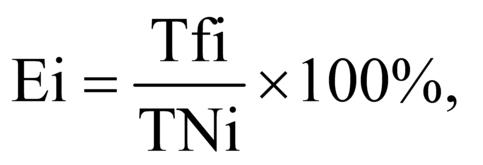 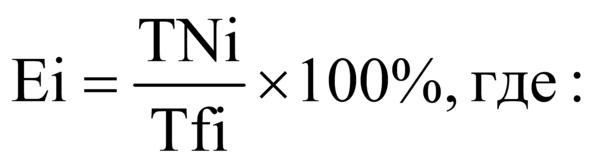 Tfi– фактическое значение показателя;Tni– установленное государственной программой целевое значение показателя.
Расчет целевых показателей и индикаторов программы осуществляется в соответствии с формами федерального статистического наблюдения N 1-водопровод, N 1-канализация, N 1-ТЕП.6.2. Анализ рисков реализации программы и описание мер управления рисками реализации программы:В рамках реализации программы можно выделить следующий риск, оказывающий влияние на достижение цели и задач:- недостаточное ресурсное обеспечение программы за счет внебюджетных средств создает угрозу срыва решения задач.В этой связи основными мерами управления риском такого характера являются:- развитие государственно-частного партнерства;- стимулирование инвестиционной деятельности;- расширение числа возможных источников финансирования мероприятий по оптимизации издержек и повышению эффективности управления.Таблица №2ПЕРЕЧЕНЬосновных мероприятий муниципальной программы  «Модернизация объектов водоснабжения, водоотведения и очистки сточных вод на территории МО «Поселок Вольгинский» на 2020-2022  годы»Таблица №3ПЕРЕЧЕНЬосновных мероприятий муниципальной программы  «Модернизация объектов водоснабжения, водоотведения и очистки сточных вод на территории МО «Поселок Вольгинский» на 2020-2022  годы»Таблица №4РЕСУРСНОЕ ОБЕСПЕЧЕНИЕ«Модернизация объектов водоснабжения, водоотведения и очистки сточных вод на территории МО «Поселок Вольгинский» на 2020-2022 годы»Об утверждении муниципальной программы «Модернизация объектов водоснабжения, водоотведения и очистки сточных вод на территории МО «Поселок Вольгинский» на 2020-2022 годы»Наименование программы«Модернизация объектов водоснабжения, водоотведения и очистки сточных вод на территории МО «Поселок Вольгинский» на 2020-2022 годы»Основание для разработки программы- Федеральный закон от 30.03.1999 № 52-ФЗ «О санитарно-эпидемиологическом благополучии населения»;- Федеральный закон от 06.10.2003 № 131-ФЗ «Об общих принципах организации местного самоуправления в Российской Федерации»;- постановление Правительства Российской Федерации от 06.03.1998 № 292 «О концепции федеральной целевой программы «Обеспечение населения России питьевой водой» и осуществления первоочередных мероприятий по улучшению водоснабжения населения»;- постановление администрации Владимирской области от 10 мая 2017 № 385 «Об утверждении государственной программы «Модернизация объектов коммунальной инфраструктуры во Владимирской области на 2019 - 2024 годы»Ответственный исполнитель программыФинансовый отдел администрации поселка ВольгинскийСоисполнители программы- Заместитель главы администрации по основной деятельности;- начальник отдела жизнеобеспечения МКУ «АХЦ»;- структурные подразделения администрации поселка Вольгинский Петушинского района Владимирской областиУчастники программыМКУ «Администрация поселка Вольгинский Петушинского района Владимирской области»Цель программыСоздание условий для приведения объектов водоснабжения, водоотведения в соответствие со стандартами качества, обеспечивающими комфортные условия проживания населения поселка ВольгинскийЗадачи программы - Повышение качества и надежности предоставления жилищно-коммунальных услуг населению;      - модернизация объектов водоснабжения и водоотведения.Целевые индикаторы и показатели программы- сокращение уровня износа объектов водоотведения (ежегодно на 17,5%);- заключение концессионного соглашения в сфере водоснабжения и водоотведения.Сроки и этапы реализации программы2020 - 2022 годыОбъем бюджетных ассигнований программы, в том числе по годам и источникам финансированияФинансирование мероприятий программы осуществляется за счет средств бюджетов бюджетной системы РФ (90%) и бюджета МО «Поселок Вольгинский» (10%).Объем финансирования Программы на весь период ее реализации составляет 30 045,00тыс.руб., в том числе средства бюджета муниципального образования «Поселок Вольгинский» – 4 260,00тыс.руб.:1. 2020 год – 495,00 тыс.руб. средства местного бюджета;2. 2021 год – 7 900,00 тыс.руб., в т.ч.:- 6 300,00 тыс.руб. - средства федерального бюджета;- 1 600,00 тыс.руб. - средства местного бюджета;3. 2022 год – 21 650,00 тыс.руб.:- 19 485,00 тыс.руб. - средства федерального бюджета;- 2 165,00 тыс.руб. - средства местного бюджета.Ожидаемые конечные результаты реализации программыРеализация мероприятий программы к 2022 году позволит достигнуть следующих результатов:- сокращение уровня износа объектов водоотведения до(17,5%);- заключение концессионного соглашения в сфере водоснабжения и водоотведения.№ п/пПоказатель для расчета индикаторов реализации инвестиционной программыЕдиница измеренияЗначения показателяЗначения показателяЗначения показателяЗначения показателяЗначения показателяЗначения показателя№ п/пПоказатель для расчета индикаторов реализации инвестиционной программыЕдиница измерения201720182019202020212022Показатели надежности и бесперебойности водоотведенияПоказатели надежности и бесперебойности водоотведенияПоказатели надежности и бесперебойности водоотведенияПоказатели надежности и бесперебойности водоотведенияПоказатели надежности и бесперебойности водоотведенияПоказатели надежности и бесперебойности водоотведенияПоказатели надежности и бесперебойности водоотведенияПоказатели надежности и бесперебойности водоотведенияПоказатели надежности и бесперебойности водоотведения1.Удельное количество аварий и засоров на сетях водоотведенияед./км0,010,00980,00980,00950,00950,00952.Степень износа канализационных сетей%7070656055503.Степень износа водопроводной сети%6060605550454.Степень износа объектов водоотведения%707070    7052,517,5Показатели качества очистки сточных водПоказатели качества очистки сточных водПоказатели качества очистки сточных водПоказатели качества очистки сточных водПоказатели качества очистки сточных водПоказатели качества очистки сточных водПоказатели качества очистки сточных водПоказатели качества очистки сточных водПоказатели качества очистки сточных вод 3.Доля сточных вод, подвергающихся очистке, в общем объеме сточных вод%000000Показатель эффективности использования ресурсовПоказатель эффективности использования ресурсовПоказатель эффективности использования ресурсовПоказатель эффективности использования ресурсовПоказатель эффективности использования ресурсовПоказатель эффективности использования ресурсовПоказатель эффективности использования ресурсовПоказатель эффективности использования ресурсовПоказатель эффективности использования ресурсов4.Удельный расход электрической энергии на транспортировку сточных водкВт·ч/м30,450,450,450,450,430,42№ п/пНаименование мероприятияСрок реализацииИсточник финансированияОбъем финансирования по годам (тыс. руб.)Объем финансирования по годам (тыс. руб.)Объем финансирования по годам (тыс. руб.)№ п/пНаименование мероприятияСрок реализацииИсточник финансирования2020202120221.Инженерно-строительные изыскания2020местный бюджет – 100%99,002.Разработка предпроектных обоснований строительства трех канализационных насосных станций КНС-1,2,32020местный бюджет – 100%297,003.Разработка рабочей документации на строительство (реконструкцию) отдельных участков канализационной сети2020местный бюджет – 100%99,004.Модернизация безнапорного канализационного коллектора Ø200мм от КК54 до КК55 длиной 40м, Ø200мм от КК56 до КК 66 длиной 170м, Ø250мм от КК66 до КК88 длиной 150м и  канали-зационных колодцев самотеч-ной канализации(5шт.), по адресу:(ул.Новосеменковская, д.9 и д.11)2021бюджетные средства РФ – 90%;местный бюджет – 10%3000,005.Разработка проектно-сметной документации на реконст-рукцию напорного коллек-тора Ø300мм в двухтрубном исполнении от КНС-1 до колодца-гасителя, располо-женного на границе балансовой принадлежности  (на территории АО « ПЗБ»)2021местный бюджет – 100%400,006.Реконструкция КНС-1,2,32021-2022бюджетные средства РФ – 90%;местный бюджет – 10%4000,008000,007.Разработка проектно-сметной документации на строительство водопровода от колодца у дома № 3 до колодца расположенного у дома № 9 по ул. Старовская (помещение зала борьбы), протяженностью 120 м, водопроводная труба ХВС диаметром 63 мм2021местный бюджет – 100%200,008. Разработка проектно-сметной документации на модернизацию участков водопровода с высокой степенью износа, протяженностью 5,9 км2021местный бюджет – 10%300,009.Реконструкция напорного канализационного коллектора Ø300 в двухтрубном исполнении от КНС-1 до колодца-гасителя, располо-женного на границе балан-совой принадлежности  (на территории АО « ПЗБ»)2022бюджетные средства РФ – 90%;местный бюджет – 10%7000,0010.Строительство водопровода от колодца у дома № 3 до колодца расположенного у дома № 9 по ул. Старовская (помещение зала борьбы), протяженностью 120 м, водопроводная труба ХВС диаметром 63 мм, для обеспечения бесперебойного холодного водоснабжения и отключения системы ХВС МКД № 3 от врезки. 2022бюджетные средства РФ – 90%;местный бюджет – 10%650,00 11.Модернизация участков водопровода с высокой степенью износа, протяженностью 5,9 км2022бюджетные средства РФ – 90%;местный бюджет – 10%6000,00Итого:Итого:Итого:Итого:495,007 900,0021 650,00№п/пНомер и наименование основного мероприятияОтветственный исполнительСрокСрокОжидаемый результат (краткое описание)Связь мероприятия с показателями программы №п/пНомер и наименование основного мероприятияОтветственный исполнительначала реализацииокончания реализацииОжидаемый результат (краткое описание)Связь мероприятия с показателями программы 1.Инженерно-строительные изыскания. Разработка предпроектных обоснований строительства трех канализационных насосных станцийФинансовый отдел администрации поселка Вольгинский01.01.202031.12.2020Обеспечитьбесперебойную и надежную работу сети водоотведения при высоких технико-экономических и качественных показателяхСокращение доли уличной канализационной сети, нуждающейся в замене2.Разработка рабочей документации на строительство (реконструкцию) отдельных участков канализационной сетиФинансовый отдел администрации поселка Вольгинский01.01.202031.12.2020Обеспечитьбесперебойную и надежную работу сети водоотведения при высоких технико-экономических и качественных показателяхСокращение доли уличной канализационной сети, нуждающейся в замене3.Модернизация безнапорного канализационного коллектора Ø200мм от КК54 до КК55 длиной 40м, Ø200мм от КК56 до КК 66 длиной 170м, Ø250мм от КК66 до КК88 длиной 150м и  канали-зационных колодцев самотеч-ной канализации(5шт.), по адресу:(ул.Новосеменковская,д.9 и д.11)Финансовый отдел администрации поселка Вольгинский,01.01.202131.12.2021Обеспечить бесперебойную и надежную работу сети водоотведения при высоких технико-экономических и качественных показателяхСокращение доли уличной канализационной сети, нуждающейся в замене4.Разработка проектно-сметной документации на реконструк-цию напорного коллектора Ø300мм в двухтрубном исполнении от КНС-1 до колодца-гасителя, располо-женного на границе балансовой принадлежности  (на территории АО « ПЗБ»)Финансовый отдел администрации поселка Вольгинский,01.01.202131.12.2021Обеспечить бесперебойную и надежную работу сети водоотведения Сокращение доли уличной канализационной сети, нуждающейся в замене5.Реконструкция КНС-1,2,3Финансовый отдел администрации поселка Вольгинский01.01.202131.12.2022Обеспечить бесперебойную и надежную работу объектов водоотведения при высоких технико-экономических и качественных показателях.Сокращение уровня износа объектов водоотведения6.Разработка проектной документации на строительство водопровода от колодца у дома № 3 до колодца расположенного у дома № 9 по ул. Старовская (помещение зала борьбы), протяженностью 120м, водопроводная труба ХВС диаметром 63мм, для обеспечения бесперебойного холодного водоснабжения и отключения системы ХВС МКД № 3 от врезкиФинансовый отдел администрации поселка Вольгинский01.01.202131.12.2021Обеспечить бесперебойную и надежную работу сети водоснабжения при высоких технико-экономических и качественных показателях.Сокращение доли уличной водопроводной сети, нуждающейся в замене7.Разработка проектной документации на модернизацию участков водопровода с высокой степенью износа, протяженностью 5,9 кмФинансовый отдел администрации поселка Вольгинский01.01.202131.12.2021Обеспечить бесперебойную и надежную работу сети водоснабжения.Сокращение доли уличной водопроводной сети, нуждающейся в замене8.Реконструкция напорного канализационного коллектора Ø300 в двухтрубном исполнении от КНС-1 до колодца-гасителя, располо-женного на границе балан-совой принадлежности  (на территории АО « ПЗБ»)Финансовый отдел администрации поселка Вольгинский01.01.202231.12.2022Обеспечить бесперебойную и надежную работу сети водоснабжения.Сокращение уровня износа объектов водоотведения9.Строительство водопровода от колодца у дома № 3 до колодца расположенного у дома № 9 по ул. Старовская (помещение зала борьбы), протяженностью 120м, водопроводная труба ХВС диаметром 63мм, для обеспечения бесперебойного холодного водоснабжения и отключения системы ХВС МКД № 3 от врезкиФинансовый отдел администрации поселка Вольгинский01.01.202231.12.2022Обеспечить бесперебойную и надежную работу сети водоснабжения при высоких технико-экономических и качественных показателях.Сокращение доли уличной водопроводной сети, нуждающейся в замене10.Модернизация участков водопровода с высокой степенью износа, протяженностью 5,9 кмФинансовый отдел администрации поселка Вольгинский01.01.202231.12.2022Обеспечить бесперебойную и надежную работу сети водоснабжения Сокращение доли уличной водопроводной сети, нуждающейся в заменеНаименование основных мероприятийИсточник финансированияОбъем финансирования,руб.Объем финансирования,руб.Объем финансирования,руб.Итого2020 – 2022Наименование основных мероприятийИсточник финансирования202020212022Итого2020 – 2022124567Инженерно-строительные изыскания. Разработка предпроектных обоснований строительства трех канализационных насосных станций КНС – 1,2,3. Разработка рабочей документации на строительство (реконструкцию) отдельных участков канализационной сетиВсего495 000,00---Инженерно-строительные изыскания. Разработка предпроектных обоснований строительства трех канализационных насосных станций КНС – 1,2,3. Разработка рабочей документации на строительство (реконструкцию) отдельных участков канализационной сетиФедеральный бюджет----Инженерно-строительные изыскания. Разработка предпроектных обоснований строительства трех канализационных насосных станций КНС – 1,2,3. Разработка рабочей документации на строительство (реконструкцию) отдельных участков канализационной сетиОбластной бюджет----Инженерно-строительные изыскания. Разработка предпроектных обоснований строительства трех канализационных насосных станций КНС – 1,2,3. Разработка рабочей документации на строительство (реконструкцию) отдельных участков канализационной сетиМестный бюджет495 000,00---Инженерно-строительные изыскания. Разработка предпроектных обоснований строительства трех канализационных насосных станций КНС – 1,2,3. Разработка рабочей документации на строительство (реконструкцию) отдельных участков канализационной сетиВнебюджетные источники----Модернизация безнапорного канализационного коллектора Ø200мм от КК54 до КК55 длиной 40 м, Ø200мм от КК56 до КК 66 длиной 170 м, Ø250мм от КК66 до КК88 длиной 150м. Модернизация канализационных колодцев самотечной канализации в количестве 5 шт. (ул.Новосеменковская, дд. 9, 11)Всего3 000000,00--Модернизация безнапорного канализационного коллектора Ø200мм от КК54 до КК55 длиной 40 м, Ø200мм от КК56 до КК 66 длиной 170 м, Ø250мм от КК66 до КК88 длиной 150м. Модернизация канализационных колодцев самотечной канализации в количестве 5 шт. (ул.Новосеменковская, дд. 9, 11)Федеральный бюджет2 700000,00--Модернизация безнапорного канализационного коллектора Ø200мм от КК54 до КК55 длиной 40 м, Ø200мм от КК56 до КК 66 длиной 170 м, Ø250мм от КК66 до КК88 длиной 150м. Модернизация канализационных колодцев самотечной канализации в количестве 5 шт. (ул.Новосеменковская, дд. 9, 11)Областной бюджет---Модернизация безнапорного канализационного коллектора Ø200мм от КК54 до КК55 длиной 40 м, Ø200мм от КК56 до КК 66 длиной 170 м, Ø250мм от КК66 до КК88 длиной 150м. Модернизация канализационных колодцев самотечной канализации в количестве 5 шт. (ул.Новосеменковская, дд. 9, 11)Местный бюджет300000,00--Модернизация безнапорного канализационного коллектора Ø200мм от КК54 до КК55 длиной 40 м, Ø200мм от КК56 до КК 66 длиной 170 м, Ø250мм от КК66 до КК88 длиной 150м. Модернизация канализационных колодцев самотечной канализации в количестве 5 шт. (ул.Новосеменковская, дд. 9, 11)Внебюджетные источники---Разработка проектно-сметной документации на реконструкцию напорного коллектора Ø300мм в двухтрубном исполнении от КНС-1 до колодца-гасителя, расположенного на границе балансовой принадлежности  (на территории АО «ПЗБ»)Всего-400000,00--Разработка проектно-сметной документации на реконструкцию напорного коллектора Ø300мм в двухтрубном исполнении от КНС-1 до колодца-гасителя, расположенного на границе балансовой принадлежности  (на территории АО «ПЗБ»)Федеральный бюджет----Разработка проектно-сметной документации на реконструкцию напорного коллектора Ø300мм в двухтрубном исполнении от КНС-1 до колодца-гасителя, расположенного на границе балансовой принадлежности  (на территории АО «ПЗБ»)Областной бюджет----Разработка проектно-сметной документации на реконструкцию напорного коллектора Ø300мм в двухтрубном исполнении от КНС-1 до колодца-гасителя, расположенного на границе балансовой принадлежности  (на территории АО «ПЗБ»)Местный бюджет-400000,00--Разработка проектно-сметной документации на реконструкцию напорного коллектора Ø300мм в двухтрубном исполнении от КНС-1 до колодца-гасителя, расположенного на границе балансовой принадлежности  (на территории АО «ПЗБ»)Внебюджетные источники----Реконструкция КНС-1,2,3Всего-4000000,008 000000,00-Реконструкция КНС-1,2,3Федеральный бюджет-3600000,007 200000,00-Реконструкция КНС-1,2,3Областной бюджет----Реконструкция КНС-1,2,3Местный бюджет-400000,00800000,00-Реконструкция КНС-1,2,3Внебюджетные источники----Разработка проектной документации на строительство водопровода от колодца у дома № 3 до колодца расположенного у дома № 9 по ул. Старовская (помещение зала борьбы), протяженностью 120м, водопроводная труба ХВС диаметром 63ммВсего-200000,00--Разработка проектной документации на строительство водопровода от колодца у дома № 3 до колодца расположенного у дома № 9 по ул. Старовская (помещение зала борьбы), протяженностью 120м, водопроводная труба ХВС диаметром 63ммФедеральный бюджет----Разработка проектной документации на строительство водопровода от колодца у дома № 3 до колодца расположенного у дома № 9 по ул. Старовская (помещение зала борьбы), протяженностью 120м, водопроводная труба ХВС диаметром 63ммОбластной бюджет----Разработка проектной документации на строительство водопровода от колодца у дома № 3 до колодца расположенного у дома № 9 по ул. Старовская (помещение зала борьбы), протяженностью 120м, водопроводная труба ХВС диаметром 63ммМестный бюджет-200000,00--Разработка проектной документации на строительство водопровода от колодца у дома № 3 до колодца расположенного у дома № 9 по ул. Старовская (помещение зала борьбы), протяженностью 120м, водопроводная труба ХВС диаметром 63ммВнебюджетные источники----Разработка проектной документации на модернизацию участков водопровода с высокой степенью износа, протяженностью 5,9 кмВсего-300000,00--Разработка проектной документации на модернизацию участков водопровода с высокой степенью износа, протяженностью 5,9 кмФедеральный бюджет----Разработка проектной документации на модернизацию участков водопровода с высокой степенью износа, протяженностью 5,9 кмОбластной бюджет----Разработка проектной документации на модернизацию участков водопровода с высокой степенью износа, протяженностью 5,9 кмМестный бюджет-300000,00--Разработка проектной документации на модернизацию участков водопровода с высокой степенью износа, протяженностью 5,9 кмВнебюджетные источники----Реконструкция напорного канализационного коллектора Ø300 в двухтрубном исполнении от КНС-1 до колодца-гасителя, расположенного на границе балансовой принадлежности  (на территории АО «ПЗБ»)Всего--7 000000,00-Реконструкция напорного канализационного коллектора Ø300 в двухтрубном исполнении от КНС-1 до колодца-гасителя, расположенного на границе балансовой принадлежности  (на территории АО «ПЗБ»)Федеральный бюджет--6 300000,00-Реконструкция напорного канализационного коллектора Ø300 в двухтрубном исполнении от КНС-1 до колодца-гасителя, расположенного на границе балансовой принадлежности  (на территории АО «ПЗБ»)Областной бюджет----Реконструкция напорного канализационного коллектора Ø300 в двухтрубном исполнении от КНС-1 до колодца-гасителя, расположенного на границе балансовой принадлежности  (на территории АО «ПЗБ»)Местный бюджет--700000,00-Реконструкция напорного канализационного коллектора Ø300 в двухтрубном исполнении от КНС-1 до колодца-гасителя, расположенного на границе балансовой принадлежности  (на территории АО «ПЗБ»)Внебюджетные источники----Строительство водопровода от колодца у дома № 3 до колодца расположенного у дома № 9 по ул. Старовская (помещение зала борьбы), протяженностью 120 м, водопроводная труба ХВС диаметром 63 мм, для обеспечения бесперебойного холодного водоснабжения и отключения системы ХВС МКД № 3 от врезкиВсего--650000,00-Строительство водопровода от колодца у дома № 3 до колодца расположенного у дома № 9 по ул. Старовская (помещение зала борьбы), протяженностью 120 м, водопроводная труба ХВС диаметром 63 мм, для обеспечения бесперебойного холодного водоснабжения и отключения системы ХВС МКД № 3 от врезкиФедеральный бюджет--585000,00-Строительство водопровода от колодца у дома № 3 до колодца расположенного у дома № 9 по ул. Старовская (помещение зала борьбы), протяженностью 120 м, водопроводная труба ХВС диаметром 63 мм, для обеспечения бесперебойного холодного водоснабжения и отключения системы ХВС МКД № 3 от врезкиОбластной бюджет----Строительство водопровода от колодца у дома № 3 до колодца расположенного у дома № 9 по ул. Старовская (помещение зала борьбы), протяженностью 120 м, водопроводная труба ХВС диаметром 63 мм, для обеспечения бесперебойного холодного водоснабжения и отключения системы ХВС МКД № 3 от врезкиМестный бюджет--65000,00-Строительство водопровода от колодца у дома № 3 до колодца расположенного у дома № 9 по ул. Старовская (помещение зала борьбы), протяженностью 120 м, водопроводная труба ХВС диаметром 63 мм, для обеспечения бесперебойного холодного водоснабжения и отключения системы ХВС МКД № 3 от врезкиВнебюджетные источники----Модернизация участков водопровода с высокой степенью износа, протяженностью 5,9 кмВсего--6 000000,00-Модернизация участков водопровода с высокой степенью износа, протяженностью 5,9 кмФедеральный бюджет--5 400000,00-Модернизация участков водопровода с высокой степенью износа, протяженностью 5,9 кмОбластной бюджет----Модернизация участков водопровода с высокой степенью износа, протяженностью 5,9 кмМестный бюджет--600000,00-Модернизация участков водопровода с высокой степенью износа, протяженностью 5,9 кмВнебюджетные источники----ИТОГО,в т.ч.Всего495 000,007 900 000,0021 650 000,0030 045 000,00ИТОГО,в т.ч.Федеральный бюджет-6 300 000,0019 485 000,0025 785 000,00ИТОГО,в т.ч.Областной бюджет----ИТОГО,в т.ч.Местный бюджет495 000,001 600 000,002 165 000,004 260 000,00ИТОГО,в т.ч.Внебюджетные источники----